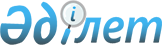 Солтүстік Қазақстан облысы Аққайың ауданы Полтавка ауылдық округінің Полтавка ауылы көшелеріне атау беру туралыСолтүстік Қазақстан облысы Аққайың ауданының Полтавка селолық округі әкімінің 2012 жылғы 14 қыркүйектегі N 13 шешімі. Солтүстік Қазақстан облысының Әділет департаментінде 2012 жылғы 23 қазанда N 1910 тіркелді.
      Ескерту. Тақырыбында және барлық мәтін бойынша "селолық", "селосы" сөздері "ауылдық", "ауылы" сөздерімен ауыстырылды - Солтүстік Қазақстан облысы Аққайың ауданы Полтавка ауылдық округі әкімінің 10.07.2018 № 8 (алғашқы ресми жарияланған күнінен бастап күнтізбелік он күн өткен соң қолданысқа енгізіледі) шешімімен.
      "Қазақстан Республикасының әкімшілік–аумақтық құрылысы туралы" Қазақстан Республикасының 1993 жылғы 08 желтоқсандағы Заңының 14-бабы 4) тармақшасына, "Қазақстан Республикасындағы жергілікті мемлекеттік басқару және өзін-өзі басқару туралы" Қазақстан Республикасының 2001 жылғы 23 қаңтардағы Заңының 35-бабы 2-тармағына сәйкес, Полтавка ауылы тұрғындардың пікірін ескере отырып, Солтүстік Қазақстан облысы Аққайың ауданы Полтавка ауылдық округінің әкімі ШЕШТІ:
      1. Осы шешімнің қосымшасына сәйкес Солтүстік Қазақстан облысы Аққайың ауданы Полтавка ауылдық округі Полтавка ауылы көшелеріне атау берілсін.
      2. Осы шешімнің орындалуын бақылауды өзіме қалдырамын.
      3. Осы шешім алғаш ресми жарияланған кейін күнтізбелік он күн өткен соң қолданысқа енгізіледі. Солтүстік Қазақстан облысы Аққайың ауданы Полтавка ауылдық округі Полтавка ауылы көшелерінің атауы
      Бірінші көше – Кияшко көшесі 
      Екінші көше – Совет көшесі 
      Үшінші көше – Урожайная көшесі
      Төртінші көше- Молодежная көшесі
      Бесінші көше – М. Жұмабаев көшесі
      Алтыншы көше – Грейдерная көшесі
      Жетінші көше – Образцовая көшесі
					© 2012. Қазақстан Республикасы Әділет министрлігінің «Қазақстан Республикасының Заңнама және құқықтық ақпарат институты» ШЖҚ РМК
				
      Округ әкімі

Е. Тәшметов

      "КЕЛІСІЛДІ" 

      "Аққайың ауданының мәдениет 

      және тілдерді дамыту бөлімі"

      мемлекеттік мекемесінің бастығы

О.Плищенко

      2012 жыл 14 қыркүйек

      "КЕЛІСІЛДІ" 

      "Аққайың ауданының құрылыс бөлімі"

      мемлекеттік мекемесінің бастығы

А. Шабаев

      2012 жыл 14 қыркүйек
Солтүстік Қазақстан облысы Аққайың ауданы Полтавка ауылдық округі әкімінің 2012 жылғы 14 қыркүйектегі № 13 шешіміне қосымша